授权委托书征信中心/分中心：本人（姓名）（证件类型( 证 件 类 型号号码），委 托 ( 姓 名 )码)，于     年    月    日前往你中心代理办理异议申请。特此授权。委托人（签字）：代理人（签字）：年 月 日承    诺以上委托书确系委托人亲自出具，如有不实，本人愿意承担法律责任。代理人签字：年   月   日说明：1.委托证明书需填写清楚，涂改无效。       2.委托证明书不得转让、买卖。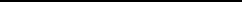 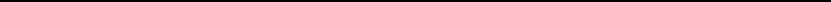 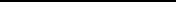 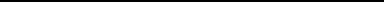 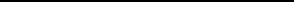 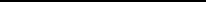 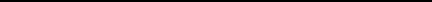 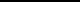 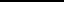 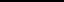 